ASSUNTO :. INDICO AO EXMO. SR. PREFEITO MUNICIPAL DR. PAULO DE OLIVEIRA E SILVA, PARA QUE O DEPARTAMENTO COMPETENTE, REALIZE   LIMPEZA NO EM TODA A EXTENSÃO DO CÓRREGO SANTO ANTÔNIO.DESPACHO:   SALA DAS SESSÕES ____/____/_____ PRESIDENTE DA MESA	                                  INDICAÇÃO Nº  , DE 2022SENHOR PRESIDENTE,SENHORES VEREADORES,INDICO ao Exmo. Senhor Prefeito Municipal para que junto ao Departamento competente que realize limpeza no em toda a extensão do Córrego Santo Antônio.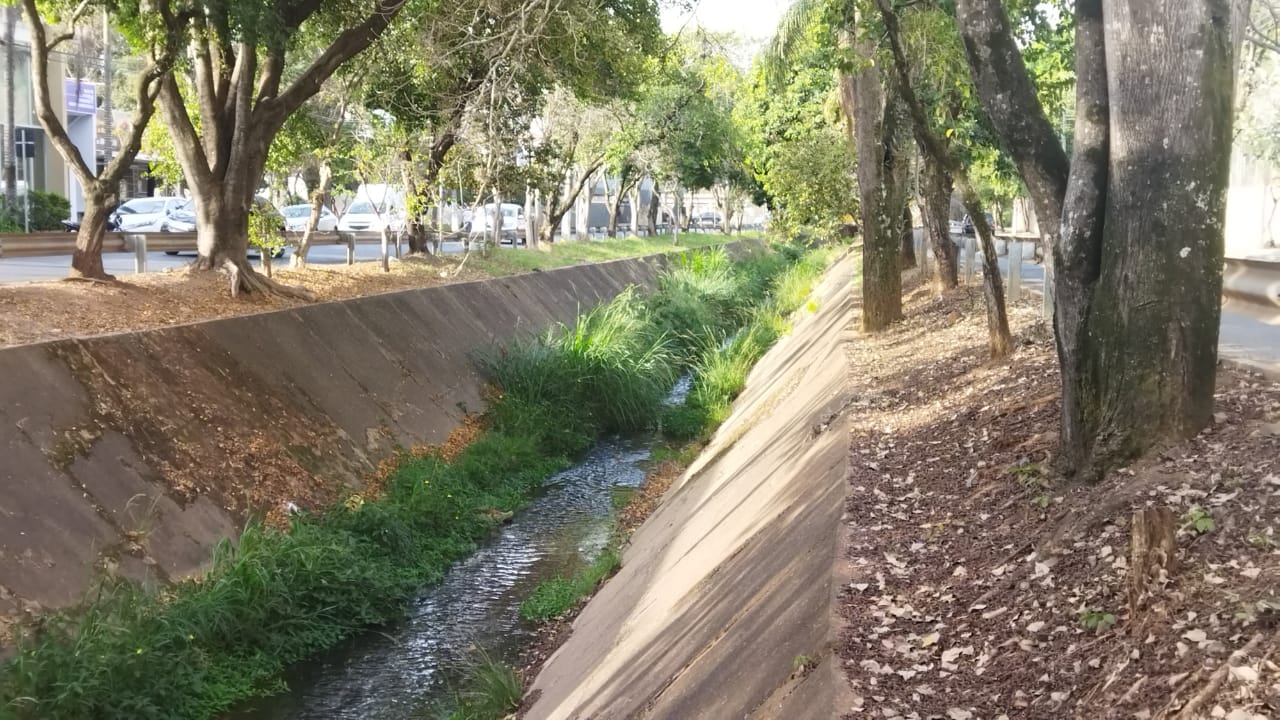 SALA DAS SESSÕES “VEREADOR SANTO RÓTOLLI”, aos 05 de agosto de 2022.VEREADOR LUIS ROBERTO TAVARES        